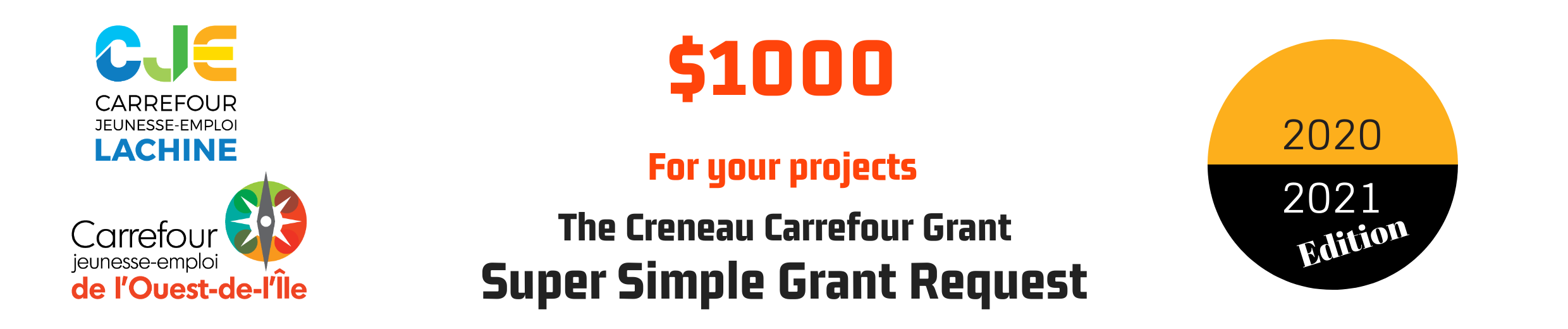 Staff member responsable for the projet :   School Name :  Working name of your project :  Description of your project : What? When? Why? How?Explain how your students will be involved in the creation, development and implementation of the project.  What benefits will come from this project? Estimated amount requested :  Approximate start date of your project :   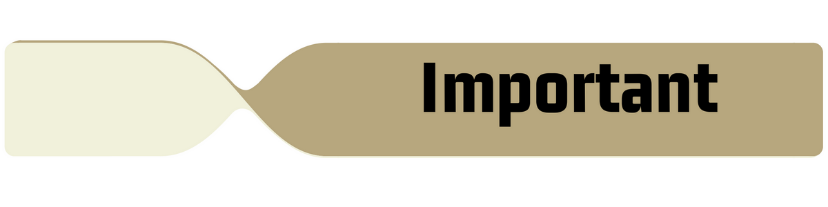 Deadline : October 23rd, 2020Send by email to:       s.asmar@cjeouestile.qc.ca* Your project must take place between April 1st, 2020 and June 30th, 2021* Only expenses incurred before March 16th, 2021 will be reimbursed.